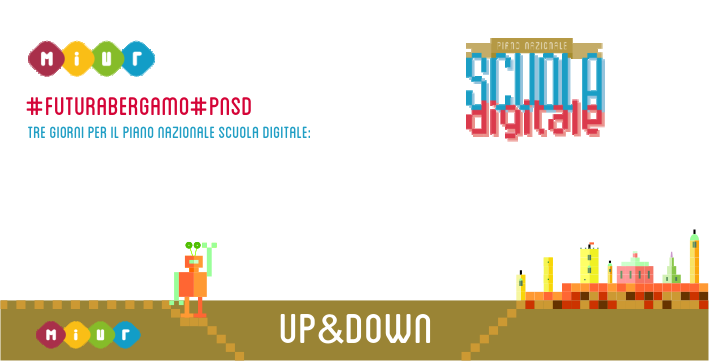 PROGRAMMAUP&DOWN - #FUTURABERGAMO#PNSDCamminare il cieloGIORNO 1  lunedì 17 settembrePomeriggio  ore 14 - 18AGORA’ Sala Oggioni	capienza di 400 posti su due sale: sala principale n. 300saletta superiore  ulteriori 100 posti14.00 - 14.30	Accoglienza e accrediti - gazebo dedicato in Piazza Alpini - 15.00		apertura:  spettacolo in Piazzale degli Alpini: trampolieri, musica e poesia15.20		I convenuti accompagnati da un “mentore” entrano in Sala Oggioni15.30		presentazione Evento e saluti istituzionaliSaluti istituzionaliDS NattaSindacoDirettore USRDott. Ravasio Presidente Associazione Bergamo ScienzaDott.ssa Cristina Bombassei vicepresidente Confindustria Bergamo MIURIncontro con Ivan Ortenzi su: quale futuro per le professioni digitali?#FUTURABERGAMO#PNSD - Up&Down - Camminare il cieloLa 3 giorni per il piano nazionale scuola digitale apre le sue porte 
Civic Hack Mobility sostenibile -  lancio e presentazione del primo Hackathon civico delle scuole di Bergamo sul tema della mobilità sostenibile Womest: da Bergamo una chiamata nazionale alle STEM (scienza, tecnologia, ingegneria, matematica) 14.30 - 18.00	Camera immersiva a cura degli Streamcolors studio di arte digitale di Milano dove?nel Foyer del Centro Congressi - - - - - - - - - - - - - - - - - - - - - - - - - - - - - - - - GIORNO 2 - 18 settembre martedìMattina   h. 9,30 - 12,30 AGORA’ Auditorium “Piazza Libertà” capienza 400 posti                nel foyer resta aperta la Camera immersiva degli streemcolors9.30 - 12,30 /Convegno/tavola rotonda TITOLO Le molteplici forme della creatività dalla realtà al virtualerelatore – Gianfausto Ferrarirelatore Chiara Burberigli streemcolors presentano: il diigitale tra arte e realtà relatore Alberto Trussardi (deve confermare) 12,00 - 14 	Ri-creazione in Piazzale degli Alpini spazio artistico dedicato:                      12 00 - 12.30 - Liceo “Pio Manzù” performance in piazza                      12.30. 13,00  -  IC “I mille”fare musica digitale                       13.00 - 13.30 - Istituto “Galli” show eating 13.30	Distribuzione packed lunch per studenti civic, womestbuone pratiche, digital circus e docenti: accompagnatoriformatori e staffPomeriggio  ore 15 - 16,30Agorà “ Auditorium Piazza Libertà”  15,00 - 16.30  Millennnials d’Italia in movimento storie d’innovazione e protagonismo delle generazioni millennialsStakeholders per la scuola: SALA GIUNTA - Via CAmozzi 64Orobix srl : Intelligenza arficiale, i robot e il lavoro futuroComac “Smart company: le politiche per il welfare aziendaleRadiciGROUP “smart economy, economia sostenibile - Bilancio di sostenibilitàSmart education: i progetti di confindustria per le scuole as 2018/19 - 18.00 rientro degli studenti in sede 20.00	Cena  (in albergo a mezza pensione) per formatori e staff  - - - - - - - - - - - - - - - - -GIORNO 3AGORA’ mercoledì  19 settembreMattina   h. 9,30 - 12,30 AGORA’ Auditorium “Piazza Libertà” capienza 400 posti 9.30 - 10,30   PREMIO SCUOLA DIGITALE  provincia di BERGAMO 10,30 - 12,30 Up&Down #FuturaIBergamo #PNSD I giovani presentano le loro idee 4.0 per il futuro di BergamPresentazione finale delle proposte progettuali di CIVIC HACK Bergamo
 Womest             DebatePresentazione ed approvazione delle risoluzioni finaliBergamo chiama Bassano!
Passaggio di testimone tra le due città	Saluti e ringraziamentiALTRI SPAZISTUDENTICivic Arena - 1 spazio Dove:  Open Space Campus scuole tecniche  “TIME”  ingresso da ITIS “Paleocapa in via Gavazzeni 29 -  https://timetv.itispaleocapa.it Womest - 1 spazioDove:  Liceo Lussana via Angelo Maj  1 FORMAZIONE:   VD ANCHE CALENDARIO A PARTE _ a cura dell’ISIS MajoranaTeachers Matter (formazione docenti)Dove? ITC Vittorio EmanueleAula 1 capienza -25 postiAula 2 capienza - 25Aula 3 capienza - 25Stakeholder MIUR: Aula magna dell’ITC “Vittorio Emanuele” dalle ore 9 alle ore 12,30Students Matter (studenti infanzia e primaria ed eventualmente secondaria 1 grado - classi su invito almeno 2 spazi)Dove Piazzale degli AlpiniAula 1 capienza _Aula Liceo LussanaAula 2 capienza . Aula Liceo Lussana BUONE PRATICHE DELLE SCUOLEFuture zone 16 postazioni per scuoleDove “Science  Center” GARE DI ROBOTICA e RISCHIATutto digitale Digital circusDove :  Piazzale degli Alpini ESIBIZIONI DI SCUOLE MUSICALI - Grafiche  - ALBERGHIERIRi-CreazioneDove  Piazzale degli Alpini             Liceo Artistico performance artistica           IS  “Caniana” show grafico          IS “Galli” show cooking 